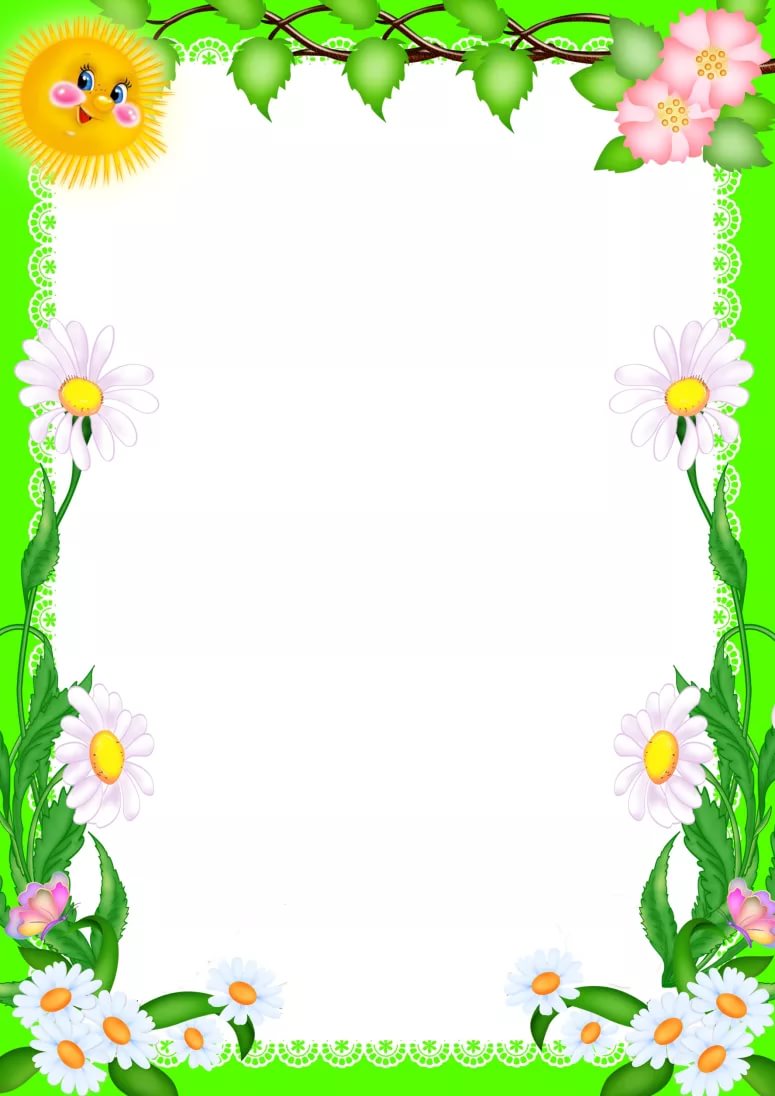 ЛГ МАДОУ Детский сад комбинированного вида № 10 «Белочка»Программакружковой деятельности«Хотим все знать»(по исследовательской деятельности для детей  старшего дошкольного возраста)Разработана воспитателями группы №5 «Золотой ключик» Малофеева Ю.М.Дорошенко О.И.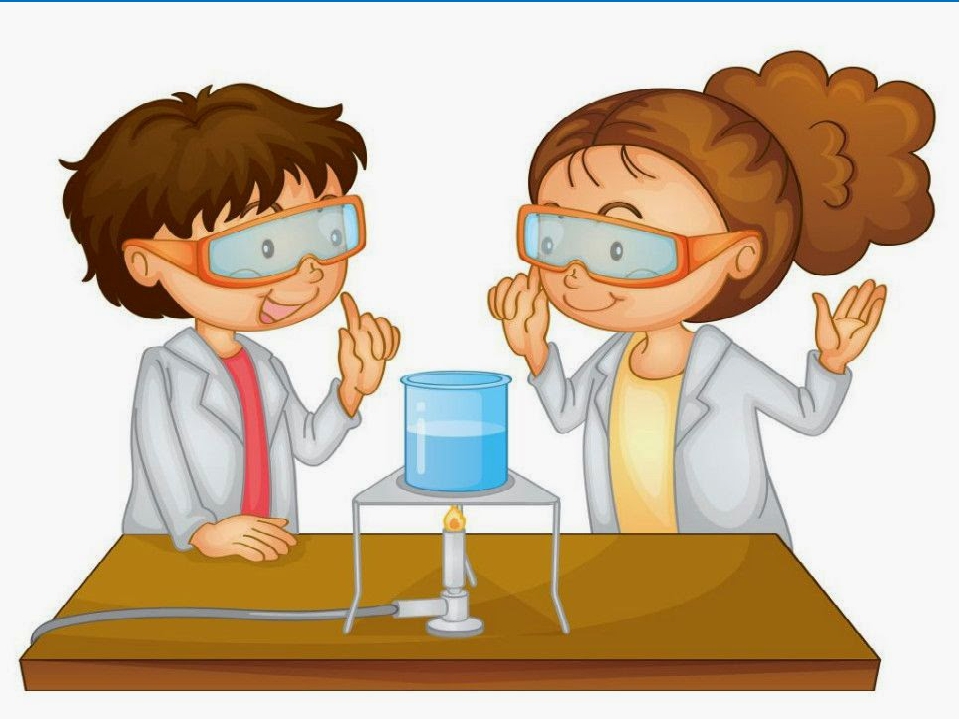 СодержаниеЦелевой разделАктуальностьЦель и задачи рабочей программы Принципы организации кружковой работыОжидаемые результаты Содержательный разделФормы организации кружковой работыКалендарно-тематический планСписок литературыПриложение  1Пояснительная запискаАктуальностьС введением Федерального Государственного образовательного стандарта дошкольного образования  (Приказ Министерства образования и науки Российской Федерации от 17 октября 2013 г. N 1155), исследовательская деятельность дошкольников получила новый толчок в развитии.       Именно исследовательская деятельность помогает выпускнику ДОУ соответствовать  требованиям ФГОС, согласно которым, выпускник сегодня должен обладать такими качествами как, любознательность, активность, побуждает интересоваться новым, неизвестным в окружающем мире. Ребёнок  учится задавать вопросы взрослому, ему нравиться экспериментировать, он привыкает действовать самостоятельно. Проектно-исследовательская деятельность учит управлять своим поведением и планировать свои действия, направленные на достижение конкретной цели, помогает в овладении универсальными предпосылками учебной деятельности: умениями работать по правилу и образцу, слушать взрослого и выполнять его инструкции.        Одним из основных направлений развития ребёнка согласно ФГОС, является познавательное развитие, таким образом, познавательно-исследовательская  деятельность  (исследование  объектов   окружающего  мира экспериментирование  с ними) приобретает колоссальное значение в процессе становления ребёнка. ФГОС требует от нас создать условия развития ребенка, открывающие возможности для его позитивной социализации, его личностного развития, развития инициативы и творческих способностей на основе сотрудничества со взрослыми и сверстниками и соответствующим возрасту видам деятельности. Умение видеть проблему, предлагать пути её решения, находить верный выход из проблемы, помогают успешной социализации личности.Дети по природе своей исследователи. Неутолимая жажда новых впечатлений, любознательность, постоянное стремление экспериментировать, самостоятельно искать новые сведения о мире традиционно рассматриваются как важнейшие черты детского поведения. Исследовательская, поисковая активность познать, исследовать, открыть, изучить - значит сделать шаг в неизведанное. Это огромная возможность для детей: думать, пробовать, искать, экспериментировать, а самое главное самовыражаться. В опытно-экспериментальной деятельности дошкольник получает возможность напрямую удовлетворить присущую ему любознательность, упорядочить свои представления о мире. Главное достоинство метода экспериментирования заключается в том, что он дает детям реальные представления о различных сторонах изучаемого объекта, о его взаимоотношениях с другими объектами и со средой обитания. В процессе эксперимента идет обогащение памяти ребенка, активизируются его мыслительные процессы, так как постоянно возникает необходимость совершать операции анализа и синтеза, сравнения и классификации, обобщения. Необходимость давать отчет об увиденном, формулировать обнаруженные закономерности и выводы стимулирует развитие речи.Как показывают результаты исследований, детское экспериментирование, будучи внутренне мотивированной деятельностью, таит в себе огромный потенциал для развития творческой исследовательской активности и самостоятельности у детей дошкольного возраста.К сожалению, на сегодняшний день детское экспериментирование в ДОУ недостаточно широко внедряется педагогами в образовательный процесс. Это объясняется следующими причинами: нехваткой методической литературы, отсутствием специального оборудования для проведения опытов и т.д. Задача педагога в процессе экспериментальной деятельности – связать результаты исследовательской работы с практическим опытом детей, уже имеющимися у них знаниями и подвести их к пониманию природных закономерностей, основ экологически грамотного, безопасного поведения в окружающей среде. Понимая значение экспериментирования для развития ребенка, в детском саду разработана программа кружка «Хотим все знать» для детей дошкольного возраста.  Ведущая идея программы заключается в организации посильной, интересной и адекватной возрасту экспериментально-исследовательской деятельности для формирования естественнонаучных представлений дошкольников.Цель и задачи рабочей программы Цель Способствовать формированию и развитию познавательных интересов детей через опытно-экспериментальную деятельность.Задачи:Образовательные:Формировать умение детей видеть и выделять проблему эксперимента.Формировать умение принимать и ставить перед собой цель эксперимента.Формировать умение отбирать средства и материалы для самостоятельной деятельности.Формировать умение детей устанавливать причинно-следственные связиЗнакомить ребенка с различными свойствами веществ (твердость, мягкость, сыпучесть, вязкость, плавучесть и т. д.).Знакомить с основными видами и характеристиками движения: скорость, направления.Развивающие:Развивать познавательную активность в процессе экспериментирования.Формировать интерес к поисковой деятельности.Развивать личностные свойства: целеустремленность, настойчивость, решительность, любознательность, активность.Развивать представления об основных физических явлениях: магнитное и земное притяжение, электричество, отражение и преломление света и др.Воспитательные:Воспитывать самостоятельность в повседневной жизни, в различных видах детской дея­тельности.Воспитывать умение четко соблюдать необходимую последовательность действий.Воспитывать умение организовать свое ра­бочее место, убирать за собой.Воспитывать бережное отношение к природе.Формировать опыт выполнения правил техники безопасности при проведении экспериментов.Принципы организации образовательного процессаВ основу программы положены принципы: Опора на субъектный опыт дошкольника, который используется в качестве одного из источников обучения;Актуализация результатов обучения, предполагающая применение на практике приобретенных знаний, умений, навыков;Индивидуализация и дифференциация обучение предполагает учет индивидуальных особенностей, интересов и возможностей группы в целом, групп и каждого ребенка в отдельности;Системность обучения, предполагающая соблюдение взаимного соответствия целей, содержания форм, методов, средств обучения и оценивания результатов, а так же создание целостности знаний об окружающем мире;Организация совместной работы  педагога и детей, предполагающая планирование, реализацию и оценивание процесса и результата обучения;креативность обучения, предполагающая реализацию творческих возможностей педагога и детей.Следует заметить, что фактором успешности при реализации идеи экспериментирования является соблюдение следующих психолого - педагогических условий организаций учебного процесса:Материал должен обеспечивать выявление содержания субъектного опыта ребенка, включая опыт его предшествующего обучения;В ходе деятельности должно быть постоянное согласование опыта ребенка с содержанием задаваемых знаний;Активное стимулирование ребенка к деятельности должно обеспечивать ему возможность саморазвития, самовыражения в ходе овладения знаниями;Материал должен быть организован так, чтобы ребенок имел возможность выбора при выполнении заданий, решений задач;Необходимо обеспечить контроль и оценку не только результата, но и процесса деятельности, то есть тех трансформаций, которые осуществляет ребенок, усваивая предложенный материал.Ожидаемые результаты:Ребенок знает Явления неживой природы (солнце, воздух, вода, песок, глина); Правила охраны природы;Правила личной безопасности; Графические и практические способы фиксирования результатов наблюденийИмеет представление о неживой природе, как факторе жизни для всего живого; о приспосабливании растений к условиям жизни;о свойствах металла; о построении простейших гипотезпредвидеть последствия действий, выполняемых впервые Умеет выслушивать инструкции и запоминать; проводить элементарные исследования и эксперименты;уметь спланировать работу и разделить обязанности между собой при коллективном труде; формулировать выводы, делать небольшие заключенияСодержательный раздел2.1.	Форма организации кружковой деятельностиПрограмма «Хочу все знать» рассчитана на 1 учебный год обучения. Разработана для детей старшего дошкольного возраста (старшая группа). Обследование детей проводится ежегодно с 1 по 15 сентября, и с 25 по 30 мая. (приложение 1) Кружковая работа рассчитана на 1 занятие в неделю. Занятия проводятся в группах (10 человек) соответствии с СанПиН -   25 мин. В середине образовательной ситуации могут проводиться физкультурные минутки, если они соответствуют теме образовательной ситуации. Интервал между образовательными ситуациями составляет не менее 10 минут.Направления работыПознавательно-экологическое направление ставит целью знакомство детей с компонентами живой и неживой природы, влияние деятельности человека на эти компоненты в игровой занимательной форме.Экспериментально- исследовательское направление осуществляется в рамках продуктивной деятельности (экскурсий, наблюдений, опытов)Педагог вправе менять последовательность изучения тем, опираясь на результаты образовательного мониторинга.Методы, формы и технологии, применяемые в работе с детьмиМетод наблюденияраспознающего характера, в ходе которых формируются знания о свойствах и качествах предметов и явлений;за изменением и преобразованием объектов;Игровой методОпытСловесные методыРассказы воспитателя. Основная задача этого метода – создать у детей яркие и точные представления о событиях или явлениях. Рассказ воздействует на ум, чувства и воображение детей, побуждает их к обмену впечатлениями.Рассказы детей. Этот метод направлен на совершенствование знаний и умственно—речевых умений детей.Художественное словоЗагадкиНапоминание о последовательности работыСоветБеседы. Беседы применяются для уточнения, коррекции знаний, их обобщения и систематизации.Информационно-коммуникативные технологии:Компьютермультимедийный проекторФормы работы с детьми:фронтальные;групповые;индивидуальные.Формы реализации программы:целевые экскурсии;тематическая неделя с использованием опытов или экспериментов;чтение художественной литературы;конкурсы и викторины;сбор материала для занятий вместе с родителями, воспитателями;открытые мероприятия для родителей, развлечения со сказочнымиперсонажами.2.2. Календарно-тематический план3.Список литературыДыбина О.В. Ребёнок в мире поиска. Программа по организации поисковой деятельности детей дошкольного возраста». -М.: ТЦ « СФЕРА», 2005.Иванова А.И. экологические наблюдения и эксперименты в детском саду. Мир растений. – М.,ТЦ Сфера, 2004 г.Организация опытно – экспериментальной деятельности детей 2 – 7 лет: тематическое планирование, рекомендации, конспекты занятий \ авт. – сост. Е.А.Мартынова, И.М.Сучкова. – Волгоград : Учитель, 2012 г. «От рождения до школы» под редакцией Н. Е. Вераксы, Т. С. Комаровой, М. А. Васильевой, соответствующей Федеральным государственным требованиям;Прохорова. Л. Н.  Организация экспериментальной деятельности дошкольников. Методические рекомендации. — Издательство: Аркти, 2005План-программа образовательно-воспитательной работы в детском саду. Методическое пособие для воспитателей детского сада. СП6 «Детство-пресс»,2004 г.Рыжова Н.А. Воздух-невидимка. Пособие по экологическому образованию дошкольников. – М.; Линка – Пресс, 1998 г. Рыжова Н.А. Волшебница – вода; Учебно – методический комплект по экологическому образованию дошкольников. – М.; Линка – Пресс, 1997 г. 7.Хабарова Т.В. Экологические проекты в ДОУ и начальной школе. Сыктывкар, 2004 г.Шапира А.Н. Лужа. Твоя первая научная лаборатория. - М.,Мозаика-Синтез, 2002 г.Интернет-ресурсыЖурналы по дошкольному воспитаниюПриложение 1Диагностика по выявлению уровня навыков экспериментально-исследовательской деятельности дошкольниковПоказатели уровня овладения детьми экспериментальной деятельностьюПо методике Л. Н. Прохоровой «Выбор деятельности», цель которой выявить место детского экспериментирования в предпочтениях детей; исследовать предпочитаемый вид деятельности. По методике «Маленький исследователь» Л. Н. Прохоровой, помогающая выявить степень устойчивости интересов ребенка; исследовать предпочитаемые детьми материалы в процессе экспериментирования По методике «Радости и огорчения» Н. В. Ковалевой, которая помогает выявить место исследовательской деятельности в системе целостных ориентаций дошкольников.  Показатели уровня овладения  детьми старшего дошкольного возрастаэкспериментальной деятельностьюВыбирает экспериментирование   как ведущий вид деятельности.Подбирает разнообразные материалы для экспериментирования по образцу.В большинстве случаев проявляется познавательный  интерес к  опытно- экспериментальной деятельности	Ставит цель иногда самостоятельно, иногда с небольшой подсказкой взрослого. Ребенок высказывает предположения, выстраивает гипотезу самостоятельно или с небольшой помощью других (сверстников или взрослого)Принимает участие при планировании деятельности  на равных позициях со взрослым. Пытается выделить  основные этапы опытно-экспериментальной деятельности. 	Самостоятельно готовит материал для экспериментирования, исходя из их качеств и свойств. Проявляет настойчивость в достижении результатов, помня о цели работы, обращаясь к схемам , алгоритмам.	Может формулировать выводы самостоятельно или по наводящим вопросам. Аргументирует свои суждения и пользуется доказательствами с помощью взрослого.Диагностические упражнения«Игровое упражнение «Да - Нет» Л. А. Венгер, Цель: исследование динамики развития любознательности (исследовательской активности) в форме вопросов, умения видеть проблемы, находить неизвестное в известном, необычное в обычном.Ребенку необходимо с помощью задаваемых вопросов  отгадать, что спрятано в коробке, не задавая при этом прямых вопросов  типа «Что это? Что можно с ним сделать чтобы определить его свойства , качества, признаки?»Качественный и количественный анализ вопросов:Оценивается изменение в развитии любознательности в форме вопросов по показателям « продуктивность» и  «уровень вопроса»общее количествоориентация детей на поиск ответа, а не на последующие вопросы, попытку с  помощью вопросов проверить свои конкретные  гипотезыМетодика «Маленький исследователь»  (Л.Н. Прохорова) Цель: выявить степень устойчивости интересов ребенка; исследовать предпочитаемые детьми материалы в процессе экспериментирования, определение цели, составления плана.Детям предлагается схематическое изображение «Уголка экспериментирования»  с различными материалами в соответствии с требованиями программы по возрастным группамРебенку предлагается осуществлять  выбор материалов  по алгоритму составить план проведения опытов.«К тебе пришел в гости твой друг- исследователь. С чем бы ты посоветовал ему позаниматься. Выбери,  куда бы он отправился, «какие материалы выбрал для опыта», «какой опыт провел?»За первый выбор (игровая деятельность) засчитывается 1 балл, за второй (изо деятельность) – 2 балла, за третий (чтение книг) - 3 балла, за четвертый (экспериментирование) - 4 балла.  Мини тесты Климовой Н.Р., Кривовой Л.И., Прохоровой Л.Н. Цель: определение уровня представлений о предметах и объектах неживой Опиши качество, свойство и назначение предметов: из дерева; из стекла; из бумаги;  из резины; из металла; из пластмасса.Что ты знаешь о воздухе? О воде? О песке? Глине? Расскажи о воздухе, о его значении, свойствах, каким способом проверить (его наличие, легкость, силу и т. д. – покажи. Расскажи о значении и свойствах воды, каким способом проверить (выталкивает легкие предметы, текучесть, испарение и т. д.)покажи. Сравни свойства песка, глины, почвы. Расскажи о свойствах магнита. Сравни  свойства стекла и пластмассы, их назначение. Сравни свойства дерева и железа, их назначение. Сравни свойство резины и бумаги, их назначение. Сравни свойства стекла и пластмасса, их назначение.Методика «Радости и огорчения»  (Н.В. Ковалева) Цель: Методика помогает выявить место исследовательской деятельности в системе целостных ориентаций дошкольников, развивать умение сравнивать, анализировать, делать выводы, обобщать.После организованной опытно-экспериментальной деятельности  ребенка спрашивают:Что тебе больше всего порадовало ?Что тебя больше всего огорчило ?Сравни что было до, что стало после?Сделай вывод что получилось?Докажи, что мы сделали правильно( в среднем возрасте с опорой на образец, схему)с какими материалами можно провести такой же опыт?№Тема НОД1.«Нюхаем, пробуем, трогаем»октябрь2.«Почему все звучит?»октябрь3.Прозрачная водаоктябрь4.Разноцветные шарикиоктябрь5.Вода принимает форму ноябрь6.Какие предметы могут плаватьноябрь7.Делаем мыльные пузыриноябрь8.Подушка из пеныноябрь9.Что растворяется в водедекабрь10.Замерзшая водадекабрь11.Взаимодействие воды и снегадекабрь12.Поиск воздухадекабрь13.Воздух работаетянварь14.Как согреть рукиянварь15.Волшебная рукавичкаянварь16.Что отражается в зеркалеянварь17.Песок и глина февраль18.Каждому камешку свой домикфевраль19.Свет повсюдуфевраль20.Свет и теньфевраль21.Как развивается растениеМарт22.Дерево и его свойстваМарт23.Необычные корабликиМарт24.Здравствуй, солнечный зайчикАпрель25.Волшебное ситоАпрель26.Свойства пескаАпрель27.Цветной песокАпрель28.ФонтанчикиМайПоказатели Диагностические методики Отношение детей к экспериментальной   деятельностиМетодика «Маленький исследователь»; индивидуальная карта показателей отношения к экспериментальной деятельностиУровни сформированности экспериментальной деятельностьюНаблюдения воспитателя, индивидуальная карта показателей  овладения детьми экспериментальной деятельностью (по Ивановой А.И.).Уровень развития любознательности, познавательной активностиМини тесты «Изучение познавательной инициативы».  «Игровое упражнение «Да - Нет» Л. А. ВенгерУровень  представлений  о предметах и объектах неживой природыДиагностика на основе показателей уровня овладения детьми программой  